م .ع .إ - اتصالات الجزائر- ش .ذ. أ 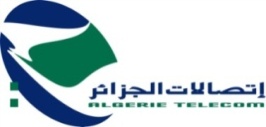 المديريـة العملـيـة لولايــة بجايــةNIF : 000 216 299 033 049المديرية الفرعية لوسائل الدعم إعلان عن مناقصة وطنية مفتوحة مع اشتراط الحد الأدنى من القدرات رقم7 0/  م ع ا/ م ف و د/ م ش/2019 تعلن المديرية العملية لمؤسسة إتصالات الجزائر لولاية بجاية عن مناقصة وطنية من أجل إنجاز أشغال القنوات  الحضرية بولاية بجاية ، مقسمة إلى اثنتي عشرة (12) حصة منفردة على النحو التالي :هذه المناقصة الوطنية موجهة فقط إلى :المؤسسات ذات الشخص الطبيعي و/أو المعنوي، المتعهدة بشكل منفرد أو في إطار تجمع مؤقت للمؤسسات، والتي لديها سجل و مؤهلة في المجالات التالية : الهندسة المدنية، أشغال القنوات الحضرية، الأشغال العمومية، البناء، الري، الخاضعة للقانون الجزائري و التي لها القدرات التقنية و المالية ﻹنجاز المشروع، والمؤسسات المهتمة بهذه المناقصة يمكنها أن تسحب دفتر الشروط  لدى :                                                                  المديرية العملية  بجاية                                                           الكائن مقرها :  شارع الحرية بجايـــة  مقابل تسديد مبلغ  2000 دج غير قابل للاسترداد، يمثل تكاليف الوثائق و الاستنساخ بإيداعه لدى البنك الوطني BNA وكالة588 بجاية بالحساب البنكي رقم :51/028 0300000 0588 0010 . يجب أن تتضمن العروض :1 - ملف إداري : موضوع داخل ظرف مغلق يحمل عبارة "ملف إداري" ، مع تعيين المتعامل الاقتصادي ، مرجع و موضوع الإعلان عن المناقصة، و الملف اﻹداري يتضمن الوثائق التالية :- التصريح بالنزاهة مملوء، ممضي، مؤرخ و يحمل تأشيرة المؤسسة حسب الوثيقة المرفقة رقم 02.- نسخة من رقم التعريف الجبائي NIF.- نسخة من القانون الأساسي للمؤسسة .- التفويض الخاص بسلطة الإمضاء حسب الوثيقة المرفقة رقم 10- نسخة من مستخرج من السجل التجاري للمؤسسة.- نسخة من شهادة تسوية الوضعية  CNAS.CASNOS)) ساري المفعول.- نسخة من المستخرج الضريبي ساري المفعول مصفى أو مرفق بسجل استحقاقات الدفع.- نسخة من آخر شهادة إيداع الحسابات الاجتماعية مستخرجة من إدارة السجل التجاري  - شهادة السوابق العدلية سارية المفعول رقم 03 للمتعهد ،بالنسبة للشخص الطبيعي ،و تلك الخاصة بالمسير أو المدير العام للمؤسسة إذا تعلق الأمر بشخص معنوي.- الاتفاقية الخاصة بالتجمع مؤرخة و موقعة من طرف المؤهل بالإمضاء.2- عرض تقنى : موضوع داخل ظرف مغلق يحمل عبارة "عرض تقنى" مع تعيين المتعامل الاقتصادي، مرجع و موضوع الإعلان عن المناقصة  و هذا العرض يتضمن الوثائق التالية :- تصريح بالاكتتاب مملوءة، ممضية، مؤرخة يتضمن تأشير المؤسسة حسب النموذج المرفق 01.- نسخة من شهادة التصنيف بالنسبة للحصص التي تتجاوز 600م/طولي- الشهادة حسن التنفيذ أو محضر استلام نهائي للمشروع  التي تخص المؤسسة لاسيما إنجازاتها و خبرتها بالنسبة للأشغال المماثلة - تعهد بالنسبة للوسائل البشرية الموضوعة تحت تصرف كل حصة، محرر، مؤشر، و ممضي حسب النموذج (الوثيقة المرفقة 06).- تعهد بالنسبة للوسائل المادية الموضوعة تحت تصرف كل حصة، محرر، مؤشر، ممضي حسب النموذج (الوثيقة المرفقة 07).- تعهد بالالتزام بمدة تنفيذ الأشغال بالنسبة لكل حصة، محرر، مؤشر، ممضي حسب النموذج (الوثيقة المرفقة 08).- تعهد بالالتزام بمدة الضمان بالنسبة لكل حصة، محرر، مؤشر، ممضي حسب النموذج (الوثيقة المرفقة 09).- دفتر الشروط الحالي مؤشر و ممضي من طرف المتعهد يسبقه تدوين عبارة "قرئ و قبل".  3- عرض مالي : موضوع داخل ظرف مغلق يحمل عبارة " عرض مالي"، مع تعيين المتعامل الاقتصادي، مرجع و موضوع الإعلان عن المناقصة، و هذا العرض يتضمن الوثائق التالية :- رسالة التعهد، مملوءة، مؤرخة، موقع ومؤشر عليها من طرف المتعهد، حسب النموذج المرفق  CCAG3- جدول أسعار الوحدة، موقع و مؤشر، خارج الرسوم، بالحروف و الأرقام، حسب النموذج المرفق04- الكشف الكمي و التقديري، خارج الرسوم و مع احتساب الرسوم، مؤرخ، موقع، مؤشر، حسب النموذج المرفق 05يجب أن يملأ جدول أسعار الوحدة و الكشف الكمي و التقدير ي بعناية بالأرقام والحروف بدون شطب أو زيادة.إذا كان جدول أسعار الوحدة ناقصا أو غير قابل للاستغلال (شطب، زيادة غير مقروءة ......) يرفض العرض. يتحمل المتعهد مسؤولية تصريحاته في الوثائق التي تتطلبها هذه المناقصة أو في تقديمه لعرض غير مطابق من جميع النواحي مع متطلبات هذه الوثائق.توضع الأظرفة الثلاثة (03) داخل ظرف أساسي مجهول التسمية  لا يحمل أي إشارة  للمتعهد على الظرف الخارجي و يجب أن يحمل فقط العبارة التالية :  المديرية العملية  بجايةالكائن مقرها :  شارع الحرية بجايـــةإعلان عن مناقصة وطنية مفتوحة مع اشتراط الحد الأدنى من القدراترقم 07/م ع ا/ م ف و د/ م ش/2019" عرض لا يفتح إلا من طرف لجنة فتح الأظرفة وتقييم العروض   "يجب على المتعهدين أن يقدموا كل الوثائق المنصوص عليها أعلاه.يمكن للمتعهدين التعهد لحصة واحدة أو عدة حصص.مدة تحضير العروض محددة بخمسة عشر (15) يوما ابتداء من أول يوم لصدور لهذا الإعلان في الجرائد الوطنية.حددت فترة إيداع العروض في آخر يوم لتحضير العروض من الساعة الثامنة 08سا00 د إلى الرابعة عشر14سا00د .في حالة ما إذا صادف يوم إيداع العروض يوم عطلة أو يوم راحة قانونية، يمدد تاريخ الإيداع النهائي إلى يوم الخدمة الموالي المفتوح للعمل  في نفس الأوقات.كل عرض يصل بعد هذا الأجل يعتبر ملغى.الدعوة موجهة للمتعهدين لحضور فتح الملفات الإدارية، العروض التقنية والمالية، والتي ستقام في جلسة علنية في نفس اليوم الموافق للموعد النهائي لتقديم الأظرفة على الساعة الثانية و النصف بعد الزوال (14 سا 30) على العنوان المذكور أعلاه.يبقى المتعهدون ملزمين بعروضهم لمدة "180" يوما ابتداء من تاريخ إيداع العروض.                                                        المديرة العملية                                                                                                                                              لولاية بجايةرقم الحصة   التعـيـينالتعـيـينالمسافة(Km/artère)المسافةKm/Alv)01توسيع القنوات الحضرية على مستوى قرية الريف برج ميرةتوسيع القنوات الحضرية على مستوى قرية الريف برج ميرة1,6493,61202توسيع القنوات الحضرية على مستوى قرية   مرواحة خراطةتوسيع القنوات الحضرية على مستوى قرية   مرواحة خراطة0,9961,9920303توسيع القنوات الحضرية على مستوى قرية ايت مبارك تسكريوت 0,7721,5440404توسيع القنوات الحضرية على مستوى تيزخت بني معوش .0,6841,3920505توسيع القنوات الحضرية على مستوى تادارت  تامقرانت اميزور0,661,380606توسيع القنوات الحضرية على مستوى  LOT دبحة وادا اميزور 0,6452,160707توسيع القنوات الحضرية على مستوى قرية اية بوشريط سوق التنين0,6152,240808توسيع القنوات الحضرية على مستوى قرية تيدلسين 0,3710909توسيع القنوات الحضرية على مستوى  تيوال بني معوش0,3320,6841010توسيع القنوات الحضرية على مستوى قرية مدكور 2 تيزي نبربر 0,2811,0041111توسيع القنوات الحضرية على مستوى قرية تيبرهميني بلدية فناية 0,160,321212توسيع القنوات الحضرية على مستوى مقاولة 75 مسكن تفاث تزبوجت 0,1450,29